Materiál na rokovanieMestského zastupiteľstva v NovákochNávrh na uznesenie:Mestské zastupiteľstvo berie na vedomie návrh plánu práce MsR a MsZ na II. polrok 2016 a schvaľuje plán práce MsR a MsZ na II. polrok 2016.___________________________________________________________________________Dôvodová správaV zmysle Zákona č. 369/1990 Zb. o obecnom zriadení v znení neskorších predpisov, z toho vyplývajúcich úloh a úkonov súvisiacich so správou obce, ako i prijatých úloh a opatrení pre rok 2016 predkladáme návrh plánu práce Mestskej rady a Mestského zastupiteľstva v Novákoch na II. polrok 2016. Program zasadnutí Mestskej rady a Mestského zastupiteľstva bude doplnený resp. pozmenený podľa potrieb aktuálnej situácie.Plán zasadnutíMestskej rady a Mestského zastupiteľstva mesta Novákyna II. polrok 2016V súlade so Zákonom č. 369/1990 Zb. o obecnom zriadení v znení neskorších predpisov bude zasadnutia Mestskej rady a Mestského zastupiteľstva mesta Nováky zvolávať primátor mesta v nižšie uvedených termínoch a v zmysle Rokovacieho poriadku s nasledovným organizačným zabezpečením: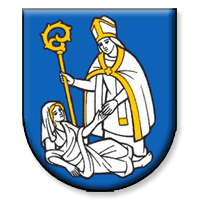 Názov materiáluNávrh Plánu práce Mestskej rady a Mestského zastupiteľstva na                            II. polrok 2016Návrh Plánu práce Mestskej rady a Mestského zastupiteľstva na                            II. polrok 2016PredkladáMgr. Milan OršulaPodpis:SpracovateľIng. Andrea ĎubašákováPodpis:Dátum rokovania27. 06. 201627. 06. 2016Dôvod predloženiaOrganizačné zabezpečenie MsR a MsZ v mesiaciMestská radaMestské zastupiteľstvoTermín zasadnutia07. 09. 201626. 09. 2016Odosielanie materiálov02. 09. 201619. 09. 2016Odovzdanie materiálov (predkladatelia)31. 08. 201616. 09. 2016Program:Program:Program:Informatívna správa o výsledkoch vykonaných kontrol za I. polrok 2016Predkladá: hlavný kontrolór mestaVyhodnotenie hospodárenia mesta I. polrok 2016 vrátane Monitorovacej správy programového plnenia rozpočtu mesta za I. polrok 2016Predkladá: vedúca ekonomického oddeleniaVyhodnotenie hospodárenia ZŠ, ZUŠ a CVČ za I. polrok 2016Predkladá: vedúca ekonomického oddeleniaKonsolidovaná účtovná závierka mesta Nováky za rok 2015 vrátane Konsolidovanej výročnej správy mesta Nováky za rok 2015Predkladá: vedúca ekonomického oddeleniaInformatívna správa o výsledkoch vykonaných kontrol za I. polrok 2016Predkladá: hlavný kontrolór mestaVyhodnotenie hospodárenia mesta I. polrok 2016 vrátane Monitorovacej správy programového plnenia rozpočtu mesta za I. polrok 2016Predkladá: vedúca ekonomického oddeleniaVyhodnotenie hospodárenia ZŠ, ZUŠ a CVČ za I. polrok 2016Predkladá: vedúca ekonomického oddeleniaKonsolidovaná účtovná závierka mesta Nováky za rok 2015 vrátane Konsolidovanej výročnej správy mesta Nováky za rok 2015Predkladá: vedúca ekonomického oddeleniaInformatívna správa o výsledkoch vykonaných kontrol za I. polrok 2016Predkladá: hlavný kontrolór mestaVyhodnotenie hospodárenia mesta I. polrok 2016 vrátane Monitorovacej správy programového plnenia rozpočtu mesta za I. polrok 2016Predkladá: vedúca ekonomického oddeleniaVyhodnotenie hospodárenia ZŠ, ZUŠ a CVČ za I. polrok 2016Predkladá: vedúca ekonomického oddeleniaKonsolidovaná účtovná závierka mesta Nováky za rok 2015 vrátane Konsolidovanej výročnej správy mesta Nováky za rok 2015Predkladá: vedúca ekonomického oddeleniaOrganizačné zabezpečenie MsR a MsZ v mesiaciMestská radaMestské zastupiteľstvoTermín zasadnutia26. 10. 201614. 11. 2016Odosielanie materiálov21. 10. 201607. 11. 2016Odovzdanie materiálov (predkladatelia)20. 10. 201604. 11. 2016Program:Program:Program:Návrh rozpočtu mesta Nováky na roky 2017, 2018, 2019 vrátane programového rozpočtu mesta na roky 2017, 2018, 2019 Predkladá: vedúca ekonomické oddeleniaStanoviska hlavného kontrolóra k návrhu rozpočtuPredkladá: hlavný kontrolórNávrh rozpočtu mesta Nováky na roky 2017, 2018, 2019 vrátane programového rozpočtu mesta na roky 2017, 2018, 2019 Predkladá: vedúca ekonomické oddeleniaStanoviska hlavného kontrolóra k návrhu rozpočtuPredkladá: hlavný kontrolórNávrh rozpočtu mesta Nováky na roky 2017, 2018, 2019 vrátane programového rozpočtu mesta na roky 2017, 2018, 2019 Predkladá: vedúca ekonomické oddeleniaStanoviska hlavného kontrolóra k návrhu rozpočtuPredkladá: hlavný kontrolórOrganizačné zabezpečenie MsR a MsZ v mesiaciMestská radaMestské zastupiteľstvoTermín zasadnutia30. 11. 201619. 12. 2016Odosielanie materiálov25. 11. 201612. 12. 2016Odovzdanie materiálov (predkladatelia)24. 11. 201609. 12. 2016Program:Program:Program:Návrh plánu práce MsZ a MsR na I. polrok 2017Predkladá: prednosta MsÚNávrh plánu práce MsZ a MsR na I. polrok 2017Predkladá: prednosta MsÚNávrh plánu práce MsZ a MsR na I. polrok 2017Predkladá: prednosta MsÚ